55ª REUNIÃO PLENÁRIA ORDINÁRIA DO CAU/PI DATA: 26 DE JULHO DE 2018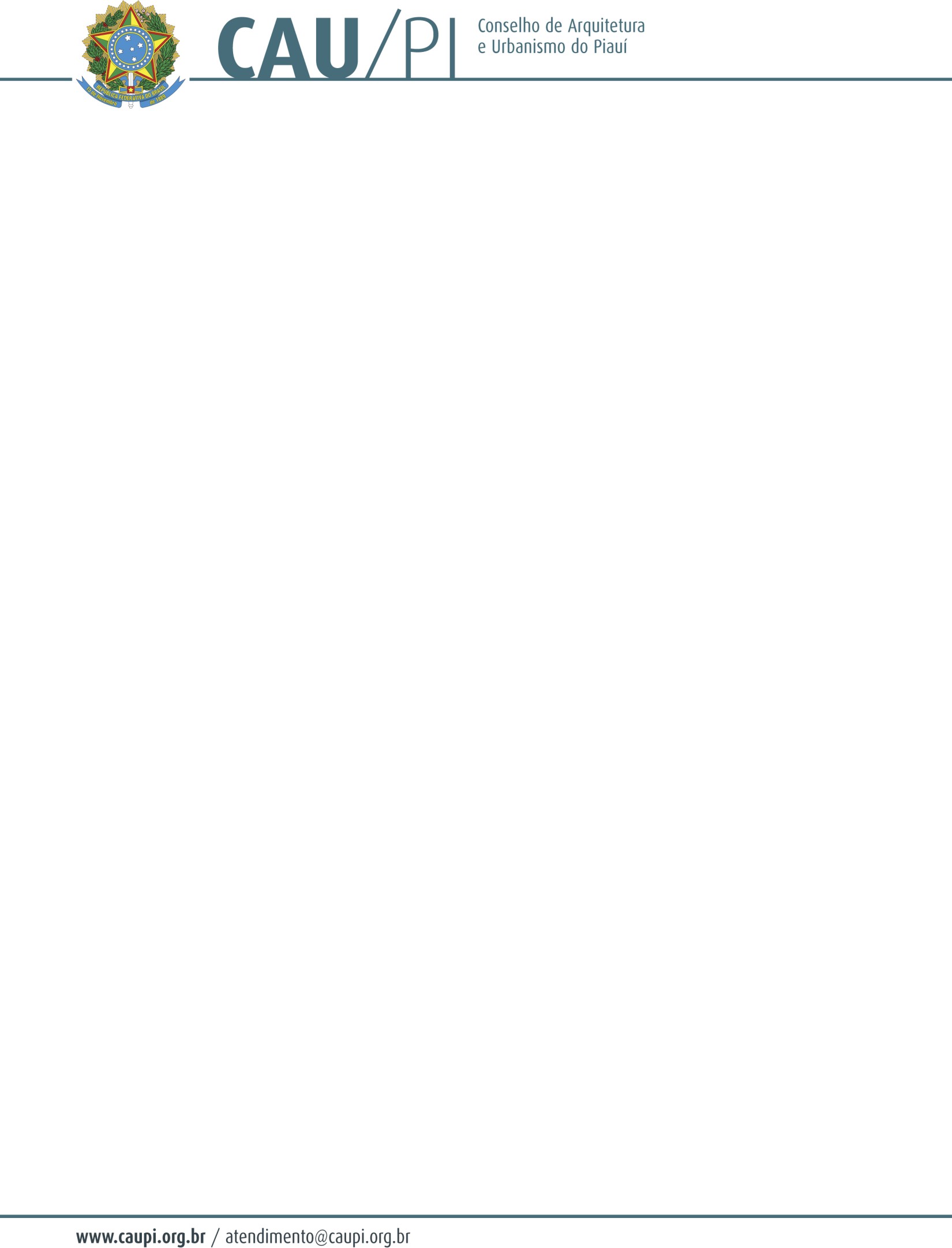 LOCAL: SEDE DO CAU/PIENDEREÇO: RUA AREOLINO DE ABREU, Nº 2103, CENTRO ATA DA SESSÃO PLENÁRIA1	Início: 18h45m – 26/07/2018/////////////////////////////////////////////////////////////////////////////////////////////////////2	Término: 20h58m – 26/07/2018////////////////////////////////////////////////////////////////////////////////////////////////3	1. PRESENÇAS: /////////////////////////////////////////////////////////////////////////////////////////////////////////////////////1.1. CONSELHEIROS TITULARES - ARQUITETOS E URBANISTAS: WELLINGTONCAMARÇO (presidente do CAU/PI), JOÃO ALBERTO CARDOSO MONTEIRO (Vice-presidente do CAU/PI), EDMO CAMPOS REIS BEZERRA FILGUEIRA, FRITZ MIGUELMORAIS MOURA, ANDERSON MOURÃO MOTA E RANNIERI SOUSA PIEROTTI. /////////////1.2. SUPLENTE DE CONSELHEIRO – ARQUITETA E URBANISTA: Larissa Siqueira9	Marques Melo. /////////////////////////////////////////////////////////////////////////////////////////////////////////////////////////1.3. AUSÊNCIA JUSTIFICADA: conselheira titular ANA KARINE BATISTA DE SOUSA. //////2.  ABERTURA  DOS  TRABALHOS:  Às dezoito horas e quarenta e cinco minutos, o PresidenteWellington Camarço agradeceu a presença de todos e verificou a existência de quórum. Com isso,13	deu início a pauta com execução do Hino Nacional Brasileiro. //////////////////////////////////////////////////////3. PAUTA: DISCUSSÃO E APROVAÇÃO DA ATA DA 54ª PLENÁRIA ORDINÁRIA DOCAU/PI,  REALIZADA  NO  DIA  05   DE  JUNHO   DE  2018.   Com  a  palavra  o   presidenteWellington Camarço, que questionou ao plenário sobre a Ata da 54ª da Reunião Plenária Ordinária,de 05 de junho de 2018. A Ata foi aprovada com 05 (cinco) votos favoráveis e 01 (uma) ausência. //18	4. ORDEM DO DIA: ///////////////////////////////////////////////////////////////////////////////////////////////////////////////4.1 ANÁLISE E APROVAÇÃO DA PRESTAÇÃO DE CONTAS 2º TRIMESTRE DE 2018DO CAU/PI: O presidente passou a palavra para a contadora, Nadja Araújo apresentou os dados daprestação de contas do referido período, demonstrando a execução das receitas e despesas durante osegundo trimestre, através de quadros comparativos entre receitas arrecadadas e despesas orçadas.Foi informado que esta prestação de contas foi aprovada pela Comissão de Finanças, AtosAdministrativos e Planejamento Estratégico do CAU/PI, através da Deliberação Nº 17/2018, de24/07/2018. Após análise, o presidente colocou em votação a aprovação da Prestação de Contas 2ºTrimestre do CAU/PI, referente aos meses de abril, maio e junho/2018. Este ponto foi aprovado27	por 06 (seis) votos favoráveis e 00 (zero) de ausência. /////////////////////////////////////////////////////////////////4.2 ANÁLISE E APROVAÇÃO DA REPROGRAMAÇÃO DO PLANO DE AÇÃO 2018 DOCAU/PI: O presidente passou a palavra à Analista de planejamento e finanças, Eveline Alencar,que apresentou a reprogramação 2018 do CAU/PI, destacando que houve alterações no orçamentode 2018. Informou que os valores foram realocados para ações que serão realizadas durante o anode 2018 e destacando que algumas ações foram excluídas e outras reformuladas. O Presidenteinformou que a reprogramação orçamentária de 2018 foi aprovada pela Comissão de Finanças, AtosAdministrativos e Planejamento Estratégico do CAU/PI através da deliberação nº 18/2018, de24/07/2018. Após análise e discussão, o Presidente colocou em votação a aprovação dareprogramação orçamentária 2018 do CAU/PI. Este ponto foi aprovado com 06 (seis) votos37	favoráveis e 00 (zero) ausência. /////////////////////////////////////////////////////////////////////////////////////////////////4.3    HOMOLOGAÇÃO    DO    ATO  AD   REFERENDUM	QUE   REGULAMENTA	OADIANTAMENTO DA PRIMEIRA PARCELA DA GRATIFICAÇÃO NATALINA –DÉCIMO TERCEIRO: O presidente esclareceu como é feito o pagamento da gratificação natalina(13º salário) no CAU/PI. E a partir da solicitação dos funcionários, o presidente resolveu atender areivindicação e efetuar o pagamento desta gratificação no mês de aniversário de cada um. Osempregados que já tiveram aniversariado até a data da Portaria nº 25/2018, de 10 de julho de2018mas que quiserem aderir, deverá dar entrada através de requerimento via SICCAU, até a dataestipulada na referida portaria. Este ponto foi aprovado com 06 (seis) votos favoráveis e 00 (zero)46	ausência. //////////////////////////////////////////////////////////////////////////////////////////////////////////////////////////////////4.4	OFÍCIO	DA	SECRETARIA	DE	FINANÇAS	DE	TERESINA	–	SOLICITADISPONIBILIZAÇÃO	DAS	INFORMAÇÕES	DOS	ARQUITETOS	PARA	SEJAREALIZADO PRÉVIO CADASTRO NO SISTEMA CONSTRUA FÁCIL: O presidente fez aleitura do ofício enviado pela Secretaria de Finanças de Teresina. Depois explicou o motivo dasolicitação. Após análise e discussão, este ponto foi aprovado com 06 (seis) votos favoráveis e 0052	(zero) ausência. ////////////////////////////////////////////////////////////////////////////////////////////////////////////////////////4.5	SOLICITAÇÃO	DO	CREA-PI   PARA	SUSPENDER	A	NOTIFICAÇÃO	AOSENGENHEIROS QUE ESTÃO FAZENDO PROJETO ARQUITETÔNICO ENQUANTO SECRIA UM COMITÊ DE CONCILIAÇÃO: O presidente informou sobre a reunião com oCREA/PI, contextualizou e passou os informes da referida reunião. O presidente sugeriu quepoderia suspender, no dia que a comissão fosse instalada e que dado um prazo de três meses paraesta comissão trazer resultados. Ao final deste período, voltaria a fiscalização nos mesmos moldesque está acontecendo hoje. Informou que compareceram ao CAU/PI alguns engenheirosacompanhados com seus advogados devidamente constituídos dizendo que, na reunião realizadaentre os dois conselhos, a fiscalização estava suspensa. Isto não aconteceu! Após contextualização,a assessoria jurídica do CAU/PI se posicionou pela manutenção da fiscalização. Após análise ebastante debate e discussão, o presidente solicitou que os conselheiros fizessem voto declarado.Conselheiro Anderson Mourão: votou pela manutenção da fiscalização até se ter um resultadodesta comissão entre o CAU/PI e CREA/PI, para criar um acordo comum entre as duas profissões.Enquanto não tiver um acordo, deve-se seguir o mesmo padrão de fiscalização. Conselheiro FritzMoura:  destacou  principalmente  que,  se  é  um  projeto  arquitetônico,  quem  deve  fazer  é  umarquiteto. Votou pela não suspensão da fiscalização. Só suspenderia após o término dos trabalhos dacomissão.  Conselheira  Larissa  Siqueira:  concordou  em  que  não  se  suspenda  a  fiscalização.Conselheiro Edmo Campos: votou que não suspenda a fiscalização até a conclusão dos trabalhosda comissão.  Conselheiro  João  Alberto: votou pela manutenção  da fiscalização  e sugeriu entrarem  contato  com  o  CREA/PI.  Conselheiro  Rannieri   Piereotti:  votou  pela  não  suspensão  dafiscalização. E sugeriu que se entrasse em contato com a prefeitura que não aceitasse tal postura dosengenheiros. Este ponto foi aprovado com 06 (seis) votos favoráveis (declarados) e 00 (zero)ausência, que as notificações não sejam suspensas, que continuem até a conclusão dos trabalhos da76	comissão. /////////////////////////////////////////////////////////////////////////////////////////////////////////////////////////////////5. MANIFESTAÇÃO DOS CONSELHEIROS EM ASSUNTOS DE INTERESSE DOPLENÁRIO. O presidente Wellington Camarço passou a palavra para o conselheiro AndersonMourão, que informou que será realizado um debate sobre o PDOT, no auditório da UFPI, dias 20 e21 de agosto de 2018. Solicitou divulgação e participação dos arquitetos e urbanistas. O vice-presidente João Alberto informou que a prefeitura comunicou que, quem quiser contribuir com oPDOT, que encaminhe suas considerações até o dia 03/08/18. Antes o prazo era setembro. Oconselheiro Anderson Mourão apresentou um mapa colaborativo com pontos turísticos de Teresinaidealizado por vários jovens arquitetos. Informou ainda sobre o estado de saúde do arquiteto eurbanista Eduardo Avelino. Rannieri Pierotti relatou sobre o convite do IBAMA para participar deuma capacitação voltada para representantes de organizações da sociedade civil que participarão daChamada  II  do  primeiro  Chamamento  Público  nº  01/2018,  dia  (27/07/18).	Ressaltou que écomplicado receber convite em cima da hora. O presidente reforçou que o IBAMA não tem umarotina com o CAU/PI, para que possamos solicitar que o convite seja feito com mais antecedência.Na impossibilidade de participação do Conselho, os órgãos serão comunicados de nossa ausência.Sem comunicações na Mesa, o Presidente agradeceu a presença de todos e declarou encerrados ostrabalhos. A sessão foi encerrada às vinte horas e cinquenta e oito minutos. ///////////////////////////////////9394	Teresina, 26 de julho de 2018.959697WELLINGTON CAMARÇOPresidente do CAU/PISOCORRO DE MARIA SOARES MAGALHÃESGerente Geral do CAU/PI